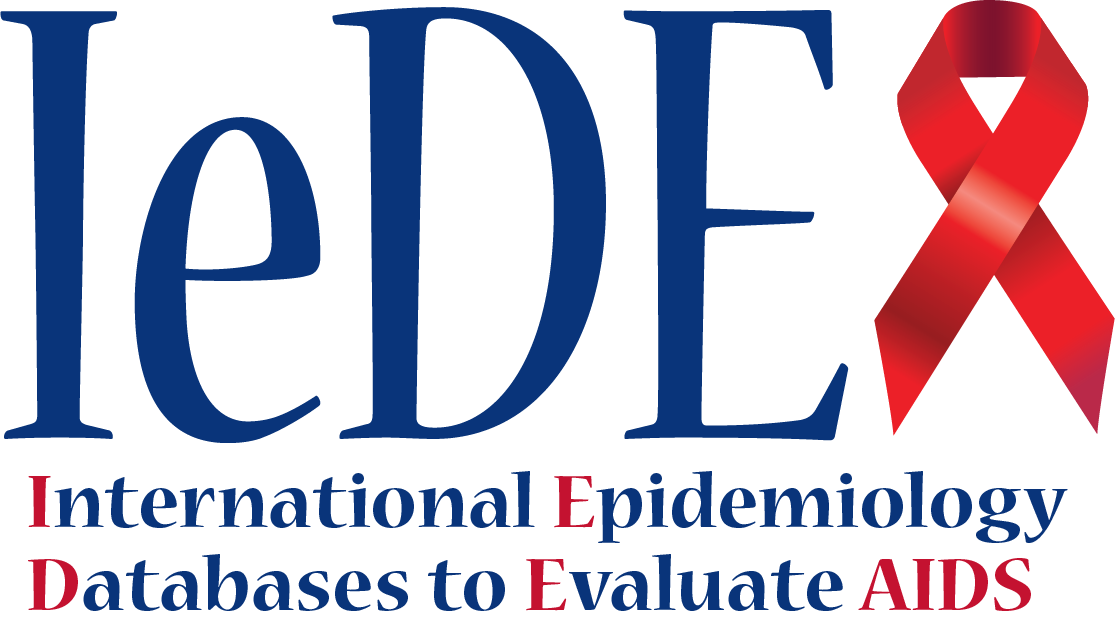 CONCEPT SHEET:  MULTI-REGIONAL ANALYSESTop of FormBottom of FormDate of EC approval:(to be added by UCT data centre)Tracking number:(to be added by UCT data centre after EC approval)Title:Concept Lead:Email:Collaborators:IeDEA Correspondent:Email:Data Manager:Email:Lead Statistician:Email:Where will data be merged?Where will statistical analyses be done?Abstract:
(±200 words)Background and objectivesMethodsProject outline: (±1000 words)BackgroundObjectives and hypothesesStudy designEligibility criteriaKey variables and definitionsOutcomesData collection and statistical methodsSample size considerationsReferencesEthics: 	This concept uses only the IeDEA standard dataset and is covered by the core IeDEA ethics approvals.	This concept requires additional collection of health-related data, measurements or tests, or sampling of biological material not included in the IeDEA standard dataset. Additional ethics approval is required.Dataset: 	This concept requires a new dataset. 	This concept uses an existing dataset that was issued for:           Concept title:    _____________________________________________                  _____________________________________________         Concept number: MR______________Target journal(s):Milestones:Circulation of concept sheet: <date>Circulation of draft paper: <date>Submission to target journal: <date> 